1․․․300:15= 20672:16= 42990:45=221518:22=682805:85=334567 = 4000+500+60+787689= 80000+7000+600+80+965089= 60000+500+80+945625 = 40000+5000+600+20+590985=90000+900+80+5874589= 800000+70000+4000+900+80+9456980= 400000+50000+6000+900+801․․938:14=671862:98=198673:59=14734759 = 30000+4000+700+50+94563 = 4000+500+60+34693 = 4000+600+90+35096= 5000+90+624891= 20000+4000+800+90+1-6961260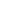 58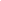 -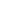 96960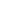 x58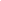 12+11658696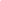 -300153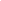 0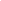 2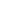 00x2015+300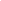 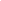 -672166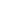 4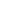 4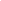 2-32302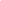 x1642+252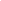 42672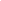 -990459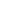 0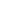 2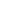 2-90900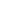 x4522+90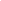 90990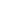 -15182213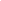 2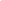 6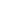 9-198198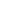 0x2269+198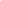 1321518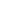 -280585195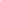 3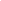 3-25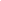 52550x3385+165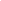 2642805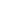 -9381484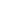 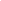 6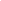 7-98980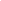 x6714+268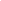 67938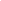 -1862989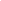 8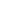 1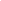 9-882882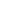 0x1998+152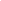 1711862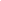 -86735959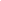 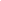 1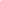 47-2772364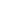 13413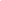 x1475 9+132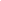 3 7358673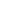 